Academia San Agustín y Espíritu Santode Sabana Grande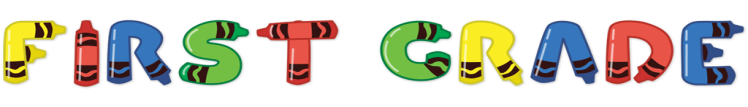 Mrs. Martinez					   Weekly Agenda                    Subject to changes                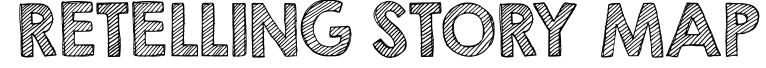 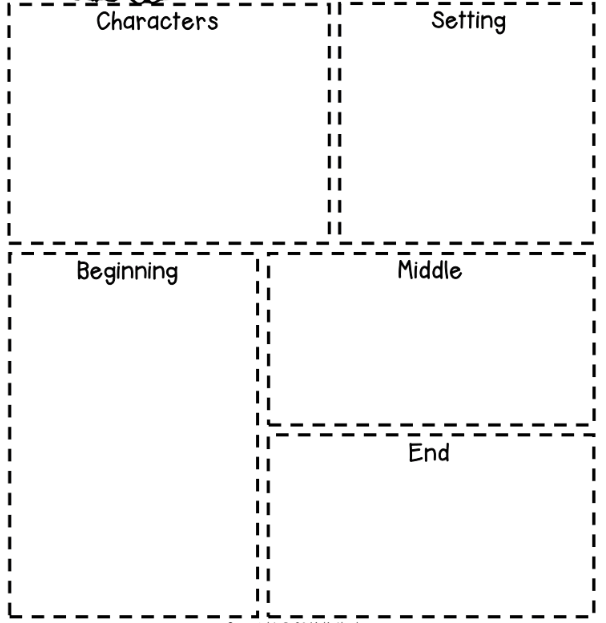 EnglishDATECLASS ASSIGNMENTS HOME CONNECTIONH.W.WEEK#37Monday,April 13, 2020What is a Picture Walk?Parents are to read the illustrations in the story to familiarize your child prior to introducing the text.WEEK#37Tuesday,April 14, 2020Let’s Read! No More Sweet!Echo reading; Have your child reread what you have read as he/she points to the words.  Reading aloud to your child is the best way to instill a love for and interest in reading.                             TB pgs. 58 -65WEEK#37Wednesday,April 15, 2020Think About ItGuide your child to think about the events in the story by answering the questions on pgs. 66-67 of the TB.                 Send completed work today via email.WEEK#37Thursday,April 16, 2020Think About ItGuide your child to think about the events in the story by answering the questions on pgs. 22 -23 of the WB.Send completed work today via email.WEEK#37Friday,April 17, 2020Retelling Story MapHave your child draw pictures to retell each part of the story. Then have color the pictures and the letters of the title.Print the story map below Send completed work today via email.